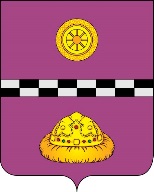 ПОСТАНОВЛЕНИЕот 23 декабря 2015г.	                                 №741 Об утверждении требованийк порядку разработки и принятияправовых актов о нормировании в сфере закупок для обеспечения муниципальных нужд администрациимуниципального района «Княжпогостский», содержанию указанных актов и обеспечению их исполненияВ соответствии с пунктом 1 части 4 статьи 19 Федерального закона «О контрактной системе в сфере закупок товаров, работ, услуг для обеспечения государственных и муниципальных нужд», постановлением Правительства Российской Федерации от 18 мая 2015 года № 476  «Об утверждении общих требований к порядку разработки и принятия правовых актов о нормировании в сфере закупок, содержанию указанных актов и обеспечению их исполнения»ПОСТАНОВЛЯЮ:	1. Утвердить требования к порядку разработки и принятия правовых актов о нормировании в сфере закупок для обеспечения муниципальных нужд администрации муниципального района «Княжпогостский», содержанию указанных актов и обеспечению их исполнения, согласно приложению к настоящему постановлению.2. Рекомендовать администрациям городских и сельских поселений, входящих в состав муниципального района «Княжпогостский»  в срок до 31 декабря 2015 года разработать и утвердить аналогичные нормативные правовые акты.3. Настоящее постановление вступает в силу с 1 января 2016 г.4. Контроль за выполнением настоящего постановления возложить на заместителя руководителя администрации муниципального района «Княжпогостский» Т.Ф. Костину.Руководитель  администрации                                                             В.И. ИвочкинПриложение к постановлению администрацииМР «Княжпогостский»от 23.12.2015 №741Требованияк порядку разработки и принятия правовых актово нормировании в сфере закупок для обеспечения муниципальных нужд администрации муниципального района «Княжпогостский», содержанию указанных актов и обеспечению их исполненияНастоящее постановление определяет требования к порядку разработки и принятия правовых актов о нормировании в сфере закупок для обеспечения муниципальных нужд администрации муниципального района «Княжпогостский», содержанию, обеспечению исполнения следующих правовых актов:а) администрацией муниципального района «Княжпогостский», утверждающей:правила определения нормативных затрат на обеспечение функций муниципальных органов района и подведомственных им казенных учреждений (далее – нормативные затраты, район);правила определения требований к отдельным видам товаров, работ, услуг (в том числе предельные цены товаров, работ, услуг), закупаемым для обеспечения муниципальных нужд района;б) администрации муниципального района «Княжпогостского», утверждающих:нормативные затраты на обеспечение администрации муниципального района «Княжпогостский» своих функций и функций подведомственных казенных учреждений;требования к закупаемым администрацией муниципального района «Княжпогостский» и подведомственными указанным органам казенными учреждениями  и бюджетными учреждениями отдельным видам товаров, работ, услуг (в том числе предельные цены товаров, работ, услуг).2. Правовые акты, указанные в подпункте «а» пункта 1 постановления, разрабатываются в форме постановлений администрации района.3. Правовые акты, указанные в подпункте «б» пункта 1 постановления, могут предусматривать право руководителя (заместителя руководителя) муниципального органа, утверждать нормативы количества и (или) нормативы цены товаров, работ, услуг.4. Для проведения обсуждения в целях общественного контроля проектов правовых актов, указанных в пункте 1 постановления, в соответствии с пунктом 6 общих требований к порядку разработки и принятия правовых актов о нормировании в сфере закупок, содержанию указанных актов и обеспечению их исполнения, утвержденных постановлением Правительства Российской Федерации от 18 мая 2015 года № 476 (далее соответственно – общие требования, обсуждение в целях общественного контроля), администрация муниципального района «Княжпогостский» размещает проекты указанных правовых актов и пояснительные записки к ним в установленном порядке в единой информационной системе в сфере закупок.5. Срок проведения обсуждения в целях общественного контроля устанавливается администрацией муниципального района «Княжпогостский» и не может быть менее 10 календарных дней со дня размещения проектов правовых актов, указанных в пункте 1 постановления, в единой информационной системе в сфере закупок.6.	Администрация муниципального района «Княжпогостский» рассматривает предложения общественных объединений, юридических и физических лиц, поступившие в электронной или письменной форме, в срок, установленный указанными органами с учетом положений пункта 5 постановления, в соответствии с законодательством Российской Федерации о порядке рассмотрения обращений граждан.7. Администрация муниципального района «Княжпогостский» не позднее 3 рабочих дней со дня рассмотрения предложений общественных объединений, юридических и физических лиц размещает эти предложения и ответы на них в установленном порядке в единой информационной системе в сфере закупок.8. По результатам обсуждения в целях общественного контроля администрация муниципального района «Княжпогостский» района, при необходимости, принимает решения  о внесении изменений в проекты правовых актов, указанных в пункте 1 постановления, с учетом предложений общественных объединений, юридических и физических лиц и о рассмотрении указанных в абзаце третьем подпункта «а» и абзаце третьем подпункта «б» пункта 1 постановления проектов правовых актов на заседаниях общественных советов при администрации муниципального района «Княжпогостский», в соответствии с пунктом 3 общих требований (далее – общественный совет).9. В заседании общественного совета, указанного в пункте 8 постановления, принимают участие с правом голоса представители администрации муниципального района «Княжпогостский», осуществляющих функции по нормативно-правовому регулированию в соответствующей сфере деятельности.10. По результатам рассмотрения проектов правовых актов, указанных в абзаце третьем подпункта «а» и абзаце третьем подпункта «б» пункта 1 постановления, общественный совет принимает одно из следующих решений:а) о необходимости доработки проекта правового акта;б) о возможности принятия правового акта.11. Решение, принятое общественным советом, оформляется протоколом, подписываемым всеми его членами, который не позднее 3 рабочих дней со дня принятия соответствующего решения размещается муниципальными органами района в установленном порядке в единой информационной системе в сфере закупок.12. Администрация муниципального района «Княжпогостский» до 1 июня текущего финансового года принимает правовые акты, указанные в абзаце втором подпункта «б» пункта 1 постановления.Структурные подразделения администрации района, обладающие правами юридического лица, ежегодно не позднее 1 мая осуществляют подготовку предложений и предоставляют их в комитет по финансам для подготовки проектов правовых актов администрации муниципального района «Княжпогостский», указанных в абзаце втором подпункта «б» пункта 1 постановления.Муниципальные органы, не являющиеся структурными подразделениями администрации района, обладающими правами юридического лица, осуществляют подготовку проектов правовых актов, указанных в абзаце втором подпункта «б» пункта 1 постановления, и предоставляют их не позднее 1 мая в финансовое управление администрации муниципального района «Княжпогостский» для согласования.При обосновании объекта и (или) объектов закупки учитываются изменения, внесенные в правовые акты, указанные в абзаце втором подпункта «б» пункта 1 постановления, до представления субъектами бюджетного планирования распределения бюджетных ассигнований в порядке, установленном финансовым органом.13. Правовые акты, предусмотренные подпунктом «б» пункта 1 постановления, пересматриваются администрацией муниципального района «Княжпогостский» не реже одного раза в год.14. В случае принятия решения, указанного в подпункте «а» пункта 10 постановления, администрация муниципального района «Княжпогостский» утверждает правовые акты, указанные в абзаце третьем подпункта «а» и абзаце третьем подпункта «б» пункта 1 постановления, после их доработки в соответствии с решениями, принятыми общественным советом.15. Администрация муниципального района «Княжпогостский» в течение 7 рабочих дней со дня принятия правовых актов, указанных в подпункте «б» пункта 1 постановления, размещают эти правовые акты в установленном порядке в единой информационной системе в сфере закупок.16. Внесение изменений в правовые акты, указанные в подпункте «б» пункта 1 постановления, осуществляется в порядке, установленном для их принятия.17. Постановление администрации муниципального района «Княжпогостский», утверждающее правила определения требований к отдельным видам товаров, работ, услуг (в том числе предельные цены товаров, работ, услуг), закупаемым для обеспечения муниципальных нужд, должно определять:а) порядок определения значений характеристик (свойств) отдельных видов товаров, работ, услуг (в том числе предельных цен товаров, работ, услуг), включенных в утвержденный администрацией муниципального района «Княжпогостский» перечень отдельных видов товаров, работ, услуг;б) порядок отбора отдельных видов товаров, работ, услуг (в том числе предельных цен товаров, работ, услуг), закупаемых администрацией муниципального района «Княжпогостский», его подразделениями и подведомственными указанным органам казенными учреждениями и бюджетными учреждениями (далее – ведомственный перечень);в) форму ведомственного перечня.18. Постановление администрации муниципального района «Княжпогостский», утверждающее правила определения нормативных затрат, должно определять:а) порядок расчета нормативных затрат, в том числе формулы расчета;б) обязанность администрации муниципального района «Княжпогостский» определить порядок расчета нормативных затрат, для которых порядок расчета не определен администрацией муниципального района «Княжпогостский»;в) требование об определении муниципального района «Княжпогостский» нормативов количества и (или) цены товаров, работ, услуг, в том числе сгруппированных по должностям работников и (или) категориям должностей работников.19. Правовые акты муниципального района «Княжпогостский», утверждающие требования к отдельным видам товаров, работ, услуг, закупаемым самим муниципальным органом, его подразделениями и подведомственными указанным органам казенными учреждениями и бюджетными учреждениями, должны содержать следующие сведения:а) наименования заказчиков (подразделений заказчиков), в отношении которых устанавливаются требования к отдельным видам товаров, работ, услуг (в том числе предельные цены товаров, работ, услуг);б) перечень отдельных видов товаров, работ, услуг с указанием характеристик (свойств) и их значений.20. Администрация муниципального района «Княжпогостский» разрабатывает и утверждает индивидуальные, установленные для каждого работника, и (или) коллективные, установленные для нескольких работников, нормативы количества и (или) цены товаров, работ, услуг по структурным подразделениям администрации.21. Правовые акты администрации муниципального района «Княжпогостский», утверждающие нормативные затраты, должны определять:а) порядок расчета нормативных затрат, для которых правилами определения нормативных затрат не установлен порядок расчета;б) нормативы количества и (или) цены товаров, работ, услуг, в том числе сгруппированные по должностям работников и (или) категориям должностей работников.22. Правовые акты, указанные в подпункте «б» пункта 1 постановления, могут устанавливать требования к отдельным видам товаров, работ, услуг, закупаемым одним или несколькими заказчиками, и (или) нормативные затраты на обеспечение функций администрации муниципального района «Княжпогостский», и (или) одного или нескольких его подразделений, и (или) подведомственных казенных учреждений.23. Требования к отдельным видам товаров, работ, услуг и нормативные затраты применяются для обоснования объекта и (или) объектов закупки соответствующего заказчика.24. Правовые акты, указанные в подпункте «б» пункта 1 постановления,  применяются для обоснования объекта и (или) объектов закупки администрации муниципального района «Княжпогостский» и подведомственных ей учреждений  с 1 января 2016 года.